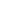 Deklaracja niniejsza złożona w Niechanowie w dniu ………………………... przez ……….……………………………………………………… (zwanego dalej Opiekunem) Opiekuna prawnego ………………………..……………….………………………….. (zwanego dalej podopiecznym), po jej przyjęciu przez GLKS Pelikan Niechanowo (zwanego dalej Klubem) stanowi podstawę świadczenia pomiędzy stronami.§1Przedmiotem deklaracji jest przystąpienie Podopiecznego do zajęć piłkarskich organizowanych przez GLKS Pelikan Niechanowo na warunkach określonych w niniejszej deklaracji i załączonym regulaminie.§2Opiekun deklaruje, iż Podopieczny będzie uczestniczył w zajęciach 2 razy w tygodniu organizowanych 
w Niechanowie/Cielimowie „Orlik”*, w terminach ustalonych przez Trenera właściwej grupy.§3Wysokość opłaty miesięcznej jest określana w drodze uchwały przez Zarząd. Każda zmiana opłaty podawana jest do wiadomości w komunikacie i nie wymaga podpisywania aneksu do deklaracji.Na dzień podpisania deklaracji opłata wynosi 120,00 zł (słownie sto dwadzieścia złotych 00/100)  za pierwsze dziecko i 80,00 zł (słownie osiemdziesiąt złotych 00/100)  za każde kolejne dziecko niezależnie od ilości treningów przypadających w poszczególnych miesiącach, płatnych z góry za dany miesiąc do 10 dnia każdego miesiąca na rachunek bankowy Klubu nr  59 9065 0006 0010 0100 8527 0002.Klub może zwolnić całkowicie lub zredukować opłatę ze względu na np. długotrwałą chorobę Podopiecznego lub nieobecność spowodowaną czynnikami niezależnymi od Opiekunów, jedynie po wcześniejszym ustaleniu 
z trenerem lub Zarządem Klubu.§4Opiekun potwierdza, że zapoznał się z regulaminem zajęć grup młodzieżowych GLKS Pelikan Niechanowo, który stanowi integralną część niniejszej deklaracji. Klub zobowiązuje się powiadomić Opiekuna o wszelkich zmianach regulaminu na piśmie.Formularz zgłoszeniowy stanowi integralną część  niniejszej deklaracji. Opiekun zobowiązuje się powiadomić Klub o każdej zmianie informacji zawartych w formularzu.§5Opiekun oświadcza, iż Podopieczny został poddany stosownym badaniom oraz, że stan zdrowia Podopiecznego jest dobry i umożliwia mu udział w treningach, ponadto oświadcza, iż nie są mu znane jakiekolwiek przeciwwskazania do udziału Podopiecznego w treningach Klubu. Na potwierdzenie powyższego Opiekun zobowiązany jest przekazać Klubowi ważną kartę zdrowia (zaświadczenie lekarskie), którego koszty ponosi Opiekun. Zaświadczenie jest niezbędne w celu zgłoszenia podopiecznego do rozgrywek WZPN.§6Opiekun wyraża zgodę na wykorzystywanie wizerunku Podopiecznego w zakresie promocji marki Klubu oraz podmiotów współpracujących, produktów oferowanych przez Klub i podmioty współpracujące.§7W sprawach nieuregulowanych niniejszą deklaracją zastosowanie mają właściwe przepisy.§8Niniejsza deklaracja została sporządzona w dwóch jednobrzmiących egzemplarzach po jednym dla Opiekuna i Klubu.                                                                                         ……………………………………………………….                                                                                                                           Data i podpis Opiekuna